НАКОПИТЕЛЬНАЯ ЧАСТЬ ПЕНСИИ СОХРАНЕНА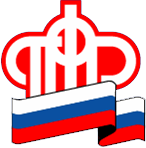 Два последних года на формирование накопительной пенсии был наложен мораторий. В 2014-2015 годах вся сумма страховых взносов (все 16%) направляется на финансирование страховой пенсии.  Вопрос сохранения либо отмены накопительного элемента активно обсуждался в правительстве. В конце апреля 2015 года  было принято решение о его сохранении. Т.е. с 2016 года формирование накопительной пенсии будет продолжено. При этом будет учитываться желание самого застрахованного лица.          До 31 декабря 2015 года гражданам 1967 года рождения и моложе необходимо сделать выбор варианта пенсионного обеспечения:- формировать только страховую пенсию, при этом 16% страховых взносов на обязательное пенсионное обеспечение направляются на формирование страховой пенсии (индивидуальный тариф)- формировать страховую и накопительную пенсии, при этом 10% страховых взносов на обязательное пенсионное обеспечение направляются на формирование страховой пенсии (индивидуальный тариф), а 6% на формирование накопительной пенсии.	В последнее время в Управление поступают сообщения граждан о консультациях представителей негосударственных пенсионных фондов (далее НПФ) о том, что если не перевести свои накопления в НПФ, то все накопления «сгорят».         На что Управление сообщает: все пенсионные накопления граждан, сформированные до 2014 года, сохраняются. Они будут по-прежнему инвестироваться и выплачиваться в полном объеме, с учетом инвестиционного дохода при выходе гражданина на пенсию.Если гражданин принял решение продолжить формирование накопительной пенсии, он может доверить ее управление:- Пенсионному фонду Российской Федерации (далее ПФР). Для этого необходимо обратиться в Управление ПФ для оформления заявления о выборе управляющей компании (УК), отобранную по конкурсу, с которой ПФР заключил договор доверительного управления средствами пенсионных накоплений. Сегодня Государственная управляющая компания – Государственная корпорация «Банк развития и внешнеэкономической деятельности (Внешэкономбанк)».   - Негосударственному пенсионному фонду. Для этого необходимо заключить договор с НПФ и подать заявление в ПФР о переходе в НПФ.Также можно подать заявление о выборе способа формирования накопительной части через единый портал государственных услуг.	В чем разница между УК и НПФ? Если пенсионные накопления находятся в доверительном управлении УК или ГУК, то назначение и выплату накопительной пенсии, учет средств пенсионных накоплений и результатов их инвестирования управляющими компаниями осуществляет ПФР.	Если пенсионные накопления находятся в НПФ, то инвестирование и учет средств пенсионных накоплений, а также назначение и выплату накопительной пенсии осуществляет выбранный гражданином НПФ.	Важно отметить, что с 2016 года граждане будут иметь право менять страховщика один раз в 5 лет, т.е. переходить из ПФР в НПФ, из НПФ в ПФР и т.д. Управление в Приозерском районеЛенинградской области